INDICAÇÃO Nº 04748/2013Sugere ao Poder Executivo Municipal roçagem do mato na extensão da Av. Rafard no bairro Residencial São Joaquim.          Excelentíssimo Senhor Prefeito Municipal, Nos termos do Art. 108 do Regimento Interno desta Casa de Leis, dirijo-me a Vossa Excelência para sugerir que, por intermédio do Setor competente, promova roçagem do mato na extensão da Av. Rafard no bairro Residencial São Joaquim.            Justificativa:Moradores procuraram este vereador questionando sobre a roçagem do mato da área mencionada. Relataram a proliferação de pragas peçonhentas no canteiro da avenida. Plenário “Dr. Tancredo Neves”, em 23 de Agosto de 2013.ALEX ‘BACKER’-Vereador-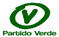 